5th Grades- Unit 6: MOVIES Vocabulary ExercisesName/ Sur name:1. What kind/ type of a movie is it? c __ __ t __ __ n	             a __ i __ __ t i __ __			__ __ t i o __w __ __	a d __ __ n __ u __ __			h __ __ __ o __w __ s __ e __ __	s __ __ __ n __ e- f __ __ t i __ n  2. Match.1. cartoon _____            	A. macera		1. horror _____ 		A. bilim kurgu2. animation _____		B. dram		2. war _____			B. korku3. adventure _____		C. çizgi film		3. western _____		C. belgesel4. action _____		D. animasyon	4. science- fiction _____	D. vahşi batı, kovboy5. drama _____		E. macera		5. documentary _____	E. savaş3. Do the criss- cross.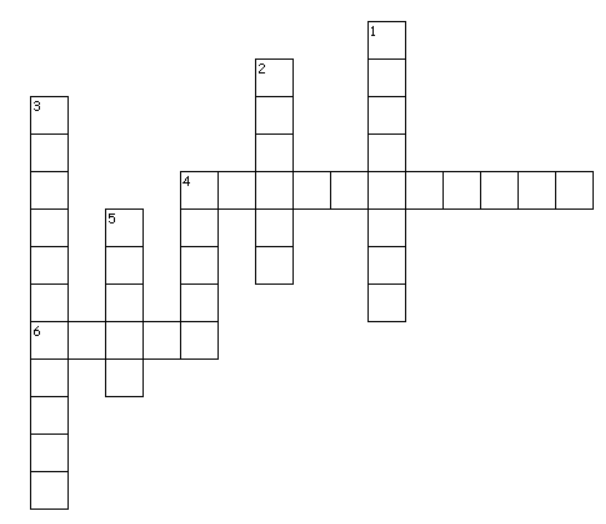 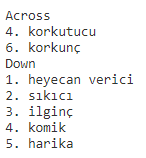 4. Answer the questions.	Ice Age 3 – Sid, Diego – Beykoz Movie Theatre – on Sunday – 4 p.m - animation What type/ kind of a movie is it? _____________ Who are the characters? _______________________Where is it on? ______________________________  What’s the name of the movie? _________________When is it on? ______________________________ What time is it? _____________________________5. Fill in the blanks. I like ______________ movies because space is exciting.I don’t like _______________ movie because it is scary.I love _____________ movies. My favourite one is Tom and Jerry.		        Burçin BAYDAŞI enjoy _________________ movie. I think, it is funny.				             Elt Teacher6. Match.		lazy – hardworking- strong- funny- handsome – beautiful- evil – helpful 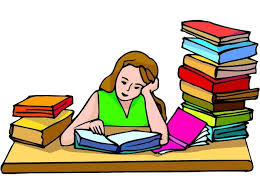 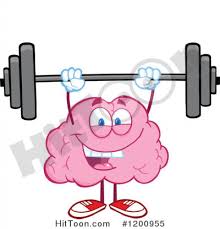 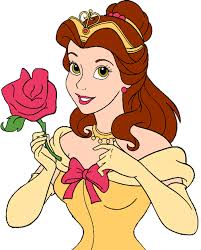 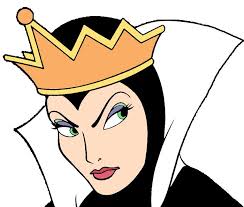 ___________________		      ____________              ________________               ____________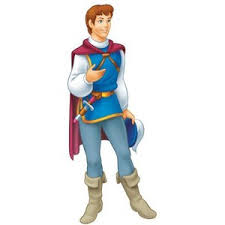 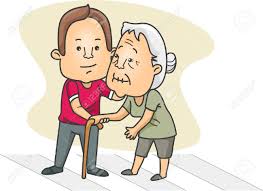 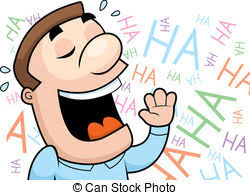 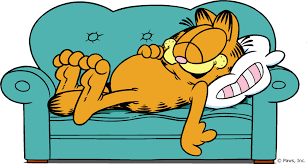 ___________________	       _____________              ________________	         _____________              	 harika	korkunç  heyecan verici                                                          sıkıcı  güçlü							 ilginç korkutucu  		yardımsever			çalışkan 		zeki 	komik  		kötü kalpli  	Burçin BAYDAŞ	       ELT 